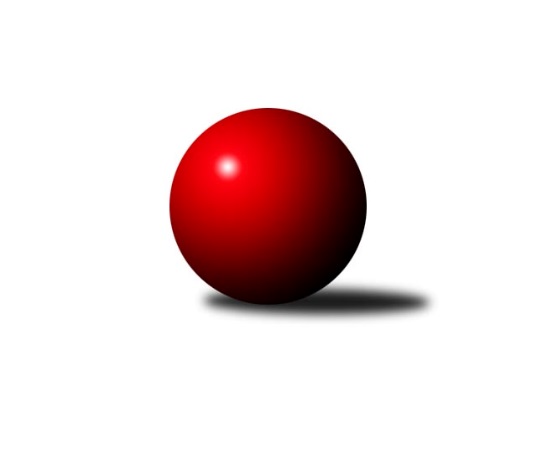 Č.11Ročník 2022/2023	10.12.2022Nejlepšího výkonu v tomto kole: 3290 dosáhlo družstvo: TJ Jiskra Nová BystřiceDivize jih 2022/2023Výsledky 11. kolaSouhrnný přehled výsledků:TJ Tatran Lomnice nad Lužnicí 	- TJ Třebíč B	6:2	2494:2368	14.0:10.0	2.12.TJ Slovan Jindřichův Hradec 	- TJ Spartak Pelhřimov	6.5:1.5	2636:2465	16.5:7.5	2.12.TJ Sokol Soběnov 	- TJ Centropen Dačice D	6:2	2656:2572	13.5:10.5	2.12.TJ Jiskra Nová Bystřice	- TJ Nová Včelnice 	6:2	3290:3131	16.0:8.0	2.12.TJ Centropen Dačice C	- TJ Blatná	5:3	3157:3145	10.0:14.0	2.12.TJ Nové Město na Moravě	- TJ Sokol Chotoviny 	1:7	2568:2729	7.0:17.0	3.12.TJ Sokol Soběnov 	- TJ Slovan Jindřichův Hradec 	7:1	2572:2401	15.0:9.0	9.12.TJ Blatná	- TJ Centropen Dačice D	7:1	3247:3103	13.5:10.5	10.12.Tabulka družstev:	1.	TJ Sokol Chotoviny	11	8	0	3	53.0 : 35.0 	137.0 : 127.0 	 2948	16	2.	TJ Třebíč B	11	7	1	3	52.0 : 36.0 	144.0 : 120.0 	 3068	15	3.	TJ Sokol Soběnov	11	7	0	4	46.5 : 41.5 	134.5 : 129.5 	 2864	14	4.	TJ Jiskra Nová Bystřice	11	6	1	4	52.5 : 35.5 	147.5 : 116.5 	 3005	13	5.	TJ Slovan Jindřichův Hradec	11	6	0	5	50.5 : 37.5 	147.5 : 116.5 	 2644	12	6.	TJ Centropen Dačice C	11	6	0	5	41.5 : 46.5 	121.0 : 143.0 	 2926	12	7.	TJ Spartak Pelhřimov	11	5	1	5	39.5 : 48.5 	134.0 : 130.0 	 3032	11	8.	TJ Blatná	11	5	0	6	44.0 : 44.0 	134.5 : 129.5 	 3007	10	9.	TJ Nová Včelnice	11	4	0	7	45.5 : 42.5 	129.5 : 134.5 	 3002	8	10.	TJ Nové Město na Moravě	11	4	0	7	41.0 : 47.0 	126.0 : 138.0 	 2984	8	11.	TJ Tatran Lomnice nad Lužnicí	11	4	0	7	36.0 : 52.0 	120.0 : 144.0 	 2882	8	12.	TJ Centropen Dačice D	11	2	1	8	26.0 : 62.0 	108.5 : 155.5 	 2686	5Podrobné výsledky kola:	 TJ Tatran Lomnice nad Lužnicí 	2494	6:2	2368	TJ Třebíč B	Jan Holeček	133 	 66 	 162 	62	423 	 3:1 	 382 	 155	53 	 121	53	Libor Nováček	Marek Baštýř	145 	 53 	 146 	63	407 	 2:2 	 395 	 135	54 	 136	70	Lukáš Toman	Jiří Doktor	162 	 62 	 146 	71	441 	 4:0 	 355 	 126	53 	 124	52	Petr Toman	Jan Nosek	141 	 62 	 148 	44	395 	 3.5:0.5 	 347 	 133	53 	 117	44	Karel Uhlíř	Jan Holšan	154 	 70 	 147 	60	431 	 1:3 	 451 	 136	89 	 154	72	Václav Rypel	Zdeněk Doktor	139 	 63 	 141 	54	397 	 0.5:3.5 	 438 	 157	71 	 156	54	Kamil Nestrojilrozhodčí: Jiří DoktorNejlepší výkon utkání: 451 - Václav Rypel	 TJ Slovan Jindřichův Hradec 	2636	6.5:1.5	2465	TJ Spartak Pelhřimov	Jan Cukr	146 	 72 	 151 	62	431 	 2.5:1.5 	 446 	 146	71 	 148	81	Jiří Rozkošný	Josef Holický	158 	 44 	 153 	63	418 	 3:1 	 396 	 139	80 	 142	35	Ota Schindler	Pavel Picka	167 	 42 	 141 	62	412 	 1.5:2.5 	 426 	 142	69 	 153	62	Libor Linhart	Jaroslav Opl	166 	 52 	 150 	60	428 	 2:2 	 428 	 142	60 	 149	77	Václav Novotný	Jiří Hána	169 	 88 	 164 	61	482 	 3.5:0.5 	 407 	 142	70 	 134	61	Jan Janů	Vladimír Štipl	165 	 72 	 158 	70	465 	 4:0 	 362 	 131	45 	 143	43	Tomáš Ryslrozhodčí:  Vedoucí družstevNejlepší výkon utkání: 482 - Jiří Hána	 TJ Sokol Soběnov 	2656	6:2	2572	TJ Centropen Dačice D	Kamil Šedivý	142 	 89 	 151 	77	459 	 4:0 	 383 	 136	63 	 132	52	Lubomír Náměstek	Roman Grznárik	139 	 88 	 148 	79	454 	 2.5:1.5 	 429 	 143	62 	 145	79	Karel Fabeš	Bohuslav Šedivý	148 	 92 	 147 	89	476 	 4:0 	 409 	 134	63 	 142	70	Stanislav Musil	Ondřej Sysel	142 	 81 	 142 	81	446 	 0:4 	 500 	 164	86 	 164	86	Stanislav Kučera	Milan Šedivý	160 	 63 	 151 	61	435 	 2:2 	 415 	 135	70 	 147	63	Lukáš Přikryl	Josef Šedivý ml.	149 	 54 	 139 	44	386 	 1:3 	 436 	 134	61 	 160	81	Jan Kubešrozhodčí: Josef SyselNejlepší výkon utkání: 500 - Stanislav Kučera	 TJ Jiskra Nová Bystřice	3290	6:2	3131	TJ Nová Včelnice 	Jan Havlíček st.	134 	 139 	 130 	139	542 	 4:0 	 516 	 130	135 	 119	132	Kamil Pivko	Martin Pýcha	132 	 125 	 134 	147	538 	 1:3 	 561 	 149	139 	 143	130	Pavel Domin	Marek Augustin *1	120 	 133 	 116 	127	496 	 1:3 	 555 	 163	153 	 106	133	Jiří Slovák	Iva Molová	130 	 136 	 169 	131	566 	 3:1 	 497 	 131	121 	 126	119	Martin Tyšer	Marek Chvátal	157 	 158 	 152 	131	598 	 4:0 	 502 	 132	135 	 113	122	Tibor Pivko	Petr Tomek	119 	 156 	 138 	137	550 	 3:1 	 500 	 135	135 	 125	105	Jan Šeberarozhodčí: Marek Chvátalstřídání: *1 od 64. hodu Martin VreckoNejlepší výkon utkání: 598 - Marek Chvátal	 TJ Centropen Dačice C	3157	5:3	3145	TJ Blatná	Pavel Holzäpfel	132 	 123 	 129 	127	511 	 3:1 	 497 	 122	146 	 119	110	Lukáš Drnek	Karel Kunc	122 	 125 	 119 	136	502 	 2:2 	 482 	 129	117 	 126	110	Stanislav Kníže	Radek Beranovský	115 	 141 	 141 	114	511 	 1:3 	 536 	 138	148 	 131	119	Jiří Minařík	Jiří Cepák	130 	 159 	 138 	124	551 	 2:2 	 514 	 115	118 	 147	134	Vít Kobliha *1	Petr Bína	130 	 142 	 139 	147	558 	 1:3 	 554 	 143	144 	 147	120	Filip Cheníček	Lukáš Štibich	139 	 125 	 134 	126	524 	 1:3 	 562 	 129	138 	 151	144	Karel Koubekrozhodčí: Karel Štibichstřídání: *1 od 64. hodu Monika KalousováNejlepší výkon utkání: 562 - Karel Koubek	 TJ Nové Město na Moravě	2568	1:7	2729	TJ Sokol Chotoviny 	Miloš Stloukal	160 	 71 	 149 	72	452 	 3:1 	 448 	 151	70 	 167	60	Pavel Makovec	Petr Hlisnikovský	143 	 63 	 152 	80	438 	 1:3 	 452 	 146	79 	 140	87	Jan Bartoň	Pavel Škoda	146 	 53 	 142 	62	403 	 1:3 	 473 	 135	78 	 170	90	Kamila Dvořáková	Jiří Loučka	161 	 80 	 148 	62	451 	 1:3 	 468 	 159	89 	 153	67	Jan Fořter	Pavel Sáblík	141 	 70 	 143 	63	417 	 1:3 	 434 	 156	72 	 148	58	Zbyněk Hein	Michal Miko	140 	 61 	 145 	61	407 	 0:4 	 454 	 149	78 	 148	79	Libor Hrstkarozhodčí:  Vedoucí družstevNejlepší výkon utkání: 473 - Kamila Dvořáková	 TJ Sokol Soběnov 	2572	7:1	2401	TJ Slovan Jindřichův Hradec 	Markéta Šedivá	165 	 79 	 137 	72	453 	 2:2 	 441 	 157	80 	 150	54	Jan Cukr	Kamil Šedivý	143 	 70 	 152 	76	441 	 4:0 	 372 	 132	52 	 143	45	Josef Holický	Bohuslav Šedivý	139 	 45 	 149 	56	389 	 0:4 	 436 	 148	63 	 156	69	Vladimír Štipl	Milan Šedivý	162 	 62 	 145 	81	450 	 4:0 	 337 	 135	54 	 115	33	Jaroslav Opl	Josef Šedivý ml.	157 	 70 	 153 	53	433 	 2:2 	 432 	 130	86 	 148	68	Pavel Picka	Lucie Mušková	144 	 50 	 149 	63	406 	 3:1 	 383 	 140	71 	 127	45	Jiří Hánarozhodčí: Josef SyselNejlepší výkon utkání: 453 - Markéta Šedivá	 TJ Blatná	3247	7:1	3103	TJ Centropen Dačice D	Robert Flandera	129 	 154 	 144 	142	569 	 2.5:1.5 	 531 	 129	122 	 150	130	Karel Fabeš	Daniel Lexa	126 	 133 	 140 	146	545 	 2:2 	 534 	 135	135 	 132	132	Matyáš Doležal	Vít Kobliha *1	119 	 115 	 120 	142	496 	 2:2 	 486 	 126	113 	 127	120	Vítězslav Stuchlík	Stanislav Kníže	143 	 143 	 133 	143	562 	 3:1 	 518 	 120	146 	 132	120	Stanislav Kučera	Karel Koubek	139 	 137 	 131 	146	553 	 3:1 	 502 	 120	120 	 154	108	Aleš Láník	Filip Cheníček	138 	 126 	 134 	124	522 	 1:3 	 532 	 142	136 	 119	135	Jan Kubešrozhodčí: Kobliha V.střídání: *1 od 61. hodu Monika KalousováNejlepší výkon utkání: 569 - Robert FlanderaPořadí jednotlivců:	jméno hráče	družstvo	celkem	plné	dorážka	chyby	poměr kuž.	Maximum	1.	Kamil Nestrojil 	TJ Třebíč B	572.88	375.8	197.1	2.1	5/5	(617)	2.	Miloš Stloukal 	TJ Nové Město na Moravě	568.67	377.5	191.2	3.1	6/8	(624)	3.	Zbyněk Hein 	TJ Sokol Chotoviny 	564.14	375.9	188.3	3.7	5/6	(591)	4.	Filip Cheníček 	TJ Blatná	552.89	370.9	182.0	5.1	5/6	(605)	5.	Karel Koubek 	TJ Blatná	549.64	366.0	183.6	4.5	6/6	(604.8)	6.	Petr Hlisnikovský 	TJ Nové Město na Moravě	547.21	373.6	173.6	4.9	8/8	(585)	7.	Kamil Šedivý 	TJ Sokol Soběnov 	546.37	367.6	178.8	4.2	7/7	(574.8)	8.	Petr Tomek 	TJ Jiskra Nová Bystřice	545.00	364.7	180.3	4.1	4/6	(590)	9.	Jan Janů 	TJ Spartak Pelhřimov	544.78	360.5	184.3	4.7	6/7	(589)	10.	Václav Rypel 	TJ Třebíč B	544.18	365.3	178.9	4.0	4/5	(596)	11.	Petr Bína 	TJ Centropen Dačice C	543.74	371.2	172.5	5.1	6/6	(584)	12.	Jan Bartoň 	TJ Sokol Chotoviny 	543.07	364.4	178.6	3.9	6/6	(581)	13.	Marek Chvátal 	TJ Jiskra Nová Bystřice	542.90	355.6	187.3	3.8	6/6	(598)	14.	Milan Šedivý 	TJ Sokol Soběnov 	541.62	368.6	173.0	2.8	7/7	(567)	15.	Martin Tyšer 	TJ Nová Včelnice 	541.18	359.6	181.6	3.8	5/6	(599)	16.	Václav Novotný 	TJ Spartak Pelhřimov	540.60	360.2	180.4	6.0	6/7	(581)	17.	Pavel Domin 	TJ Nová Včelnice 	540.27	366.7	173.6	4.4	6/6	(596.4)	18.	Iva Molová 	TJ Jiskra Nová Bystřice	539.85	357.3	182.5	4.7	6/6	(607)	19.	Josef Mikeš 	TJ Blatná	539.36	360.4	179.0	5.2	5/6	(582)	20.	Kamila Dvořáková 	TJ Sokol Chotoviny 	539.20	359.9	179.3	3.9	6/6	(597)	21.	Marek Baštýř 	TJ Tatran Lomnice nad Lužnicí 	538.21	363.0	175.2	5.4	5/6	(618)	22.	Jan Havlíček  st.	TJ Jiskra Nová Bystřice	537.88	368.2	169.7	4.8	5/6	(583)	23.	Tibor Pivko 	TJ Nová Včelnice 	537.23	363.0	174.3	2.8	6/6	(570)	24.	Lucie Smrčková 	TJ Spartak Pelhřimov	536.35	366.6	169.8	5.3	5/7	(549)	25.	Roman Grznárik 	TJ Sokol Soběnov 	535.15	365.6	169.5	5.9	6/7	(556)	26.	Petr Dobeš  st.	TJ Třebíč B	534.38	370.8	163.6	9.6	4/5	(580)	27.	Michal Miko 	TJ Nové Město na Moravě	534.13	357.2	177.0	5.6	8/8	(585)	28.	Ota Schindler 	TJ Spartak Pelhřimov	534.11	366.0	168.1	6.6	7/7	(575)	29.	Bohuslav Šedivý 	TJ Sokol Soběnov 	533.53	364.6	168.9	6.8	7/7	(578)	30.	Jiří Minařík 	TJ Blatná	531.27	363.9	167.4	6.7	6/6	(581)	31.	Jiří Rozkošný 	TJ Spartak Pelhřimov	531.11	359.3	171.9	7.9	7/7	(578)	32.	Karel Kunc 	TJ Centropen Dačice C	530.74	361.1	169.7	5.3	6/6	(581)	33.	Jiří Slovák 	TJ Nová Včelnice 	530.30	358.4	171.9	5.1	6/6	(561.6)	34.	Kamil Pivko 	TJ Nová Včelnice 	530.14	358.5	171.6	7.4	6/6	(596.4)	35.	Lukáš Štibich 	TJ Centropen Dačice C	528.45	353.8	174.6	5.5	6/6	(563)	36.	Jan Cukr 	TJ Slovan Jindřichův Hradec 	526.87	368.4	158.4	7.3	6/6	(547)	37.	Libor Linhart 	TJ Spartak Pelhřimov	525.77	362.5	163.3	6.6	5/7	(582)	38.	Jan Fořter 	TJ Sokol Chotoviny 	525.20	356.4	168.8	7.7	5/6	(592)	39.	Petr Bystřický 	TJ Sokol Chotoviny 	524.45	344.6	179.9	4.0	5/6	(606)	40.	Libor Hrstka 	TJ Sokol Chotoviny 	524.19	351.9	172.3	5.1	5/6	(583)	41.	Martin Vrecko 	TJ Jiskra Nová Bystřice	523.93	354.1	169.9	6.2	5/6	(552)	42.	Libor Nováček 	TJ Třebíč B	522.85	359.2	163.6	7.2	4/5	(577)	43.	Lukáš Toman 	TJ Třebíč B	521.73	358.6	163.1	5.4	5/5	(581)	44.	Radek Beranovský 	TJ Centropen Dačice C	521.63	359.0	162.6	8.3	4/6	(607)	45.	Pavel Sáblík 	TJ Nové Město na Moravě	520.41	354.8	165.6	8.9	8/8	(560.4)	46.	Jan Šebera 	TJ Nová Včelnice 	518.98	356.0	162.9	6.4	5/6	(552)	47.	Daniel Lexa 	TJ Blatná	518.96	354.1	164.9	8.9	4/6	(569)	48.	Pavel Makovec 	TJ Sokol Chotoviny 	518.31	352.4	165.9	8.0	5/6	(594)	49.	Jan Holšan 	TJ Tatran Lomnice nad Lužnicí 	517.76	356.6	161.1	5.2	5/6	(578)	50.	Zdeněk Doktor 	TJ Tatran Lomnice nad Lužnicí 	516.60	353.2	163.4	6.1	6/6	(554)	51.	Stanislav Kučera 	TJ Centropen Dačice D	516.43	356.8	159.7	7.9	7/7	(600)	52.	Jan Kubeš 	TJ Centropen Dačice D	516.11	355.4	160.7	5.8	7/7	(552)	53.	Jiří Doktor 	TJ Tatran Lomnice nad Lužnicí 	513.10	343.1	170.0	6.4	6/6	(554)	54.	Vít Kobliha 	TJ Blatná	512.23	352.9	159.4	10.3	4/6	(571)	55.	Stanislav Kníže 	TJ Blatná	511.70	345.1	166.6	6.6	4/6	(578)	56.	Jiří Hána 	TJ Slovan Jindřichův Hradec 	510.50	353.2	157.4	11.0	4/6	(600)	57.	Pavel Škoda 	TJ Nové Město na Moravě	510.15	353.6	156.6	7.0	8/8	(545)	58.	Martin Pýcha 	TJ Jiskra Nová Bystřice	509.76	357.1	152.6	8.1	5/6	(547)	59.	Jiří Loučka 	TJ Nové Město na Moravě	507.55	347.7	159.9	8.2	8/8	(551)	60.	Josef Šedivý  ml.	TJ Sokol Soběnov 	507.36	346.2	161.1	7.9	6/7	(534)	61.	Karel Fabeš 	TJ Centropen Dačice D	506.83	350.6	156.2	8.8	7/7	(548)	62.	Aleš Láník 	TJ Centropen Dačice D	506.40	345.0	161.4	9.7	6/7	(566)	63.	Pavel Picka 	TJ Slovan Jindřichův Hradec 	503.13	353.3	149.8	9.8	6/6	(541.2)	64.	Ondřej Sysel 	TJ Sokol Soběnov 	503.10	350.6	152.6	8.6	6/7	(580)	65.	Petr Toman 	TJ Třebíč B	501.00	345.4	155.6	9.1	4/5	(550)	66.	Jiří Cepák 	TJ Centropen Dačice C	500.46	352.9	147.5	12.7	5/6	(551)	67.	Jan Nosek 	TJ Tatran Lomnice nad Lužnicí 	498.20	347.0	151.2	10.6	5/6	(530.4)	68.	Vítězslav Stuchlík 	TJ Centropen Dačice D	496.00	347.0	149.0	8.7	5/7	(579.6)	69.	Vladimír Štipl 	TJ Slovan Jindřichův Hradec 	494.10	350.7	143.4	9.6	6/6	(562.8)	70.	Rudolf Pouzar 	TJ Tatran Lomnice nad Lužnicí 	487.98	342.9	145.1	10.0	5/6	(537.6)	71.	Ladislav Bouda 	TJ Centropen Dačice C	483.29	343.0	140.3	12.6	4/6	(543)	72.	Josef Holický 	TJ Slovan Jindřichův Hradec 	479.37	348.0	131.3	12.8	6/6	(559.2)	73.	Jaroslav Opl 	TJ Slovan Jindřichův Hradec 	461.97	334.1	127.9	15.1	6/6	(530.4)		Robert Flandera 	TJ Blatná	569.00	362.0	207.0	1.0	1/6	(569)		Milan Gregorovič 	TJ Třebíč B	566.00	371.0	195.0	2.0	1/5	(566)		Jan Baudyš 	TJ Jiskra Nová Bystřice	559.00	387.0	172.0	5.0	1/6	(559)		Jan Dobeš 	TJ Třebíč B	549.88	359.5	190.4	3.9	2/5	(579)		Marek Augustin 	TJ Jiskra Nová Bystřice	538.80	365.9	172.9	5.7	3/6	(578)		Matyáš Doležal 	TJ Centropen Dačice D	537.73	359.1	178.7	6.7	3/7	(557)		Markéta Šedivá 	TJ Sokol Soběnov 	534.00	366.0	168.0	7.8	2/7	(543.6)		Iveta Kabelková 	TJ Centropen Dačice D	526.00	367.0	159.0	8.0	1/7	(526)		Karel Hlisnikovský 	TJ Nové Město na Moravě	525.50	362.7	162.8	10.8	2/8	(535)		Adam Straka 	TJ Třebíč B	524.00	351.0	173.0	7.0	1/5	(524)		Anna Partlová 	TJ Nové Město na Moravě	522.00	356.4	165.6	3.6	1/8	(522)		Petr Suchý 	TJ Tatran Lomnice nad Lužnicí 	517.00	360.0	157.0	9.5	2/6	(524)		Lubomír Horák 	TJ Třebíč B	513.67	356.2	157.5	7.7	3/5	(544)		Jan Holeček 	TJ Tatran Lomnice nad Lužnicí 	507.60	354.0	153.6	9.6	1/6	(507.6)		Lukáš Přikryl 	TJ Centropen Dačice D	507.00	336.6	170.4	6.0	2/7	(516)		Josef Šedivý 	TJ Sokol Soběnov 	505.00	341.0	164.0	11.0	1/7	(505)		Martin Novák 	TJ Slovan Jindřichův Hradec 	504.00	375.0	129.0	15.0	2/6	(533)		Tomáš Rysl 	TJ Spartak Pelhřimov	503.85	360.6	143.3	9.3	4/7	(559)		David Mihal 	TJ Centropen Dačice D	502.13	349.2	152.9	10.2	2/7	(532)		Marek Běhoun 	TJ Jiskra Nová Bystřice	500.70	348.1	152.6	8.1	2/6	(507)		Martin Kubeš 	TJ Centropen Dačice D	497.02	356.8	140.2	13.1	3/7	(523)		Lukáš Drnek 	TJ Blatná	497.00	352.0	145.0	14.0	1/6	(497)		Pavel Holzäpfel 	TJ Centropen Dačice C	496.81	343.0	153.8	8.9	3/6	(556)		Jiří Dvořák 	TJ Nová Včelnice 	487.47	355.1	132.3	14.7	3/6	(508.8)		Lucie Mušková 	TJ Sokol Soběnov 	487.20	351.6	135.6	8.4	1/7	(487.2)		Stanislav Kropáček 	TJ Spartak Pelhřimov	484.80	336.0	148.8	13.2	1/7	(484.8)		Jan Vintr 	TJ Spartak Pelhřimov	484.00	336.0	148.0	8.0	1/7	(484)		Stanislav Musil 	TJ Centropen Dačice C	480.60	339.1	141.5	14.1	3/6	(491)		Josef Bárta 	TJ Centropen Dačice C	480.00	332.0	148.0	6.0	1/6	(480)		Karel Uhlíř 	TJ Třebíč B	478.20	347.0	131.2	11.9	2/5	(540)		Josef Šebek 	TJ Nové Město na Moravě	474.00	334.8	139.2	10.8	1/8	(474)		Josef Ferenčík 	TJ Sokol Soběnov 	472.80	336.0	136.8	7.2	1/7	(472.8)		Martin Kovalčík 	TJ Nová Včelnice 	465.60	316.8	148.8	14.4	1/6	(465.6)		Lubomír Náměstek 	TJ Centropen Dačice D	459.60	321.6	138.0	9.6	1/7	(459.6)		Miroslav Moštěk 	TJ Tatran Lomnice nad Lužnicí 	438.00	324.0	114.0	18.0	1/6	(438)		Daniel Klimt 	TJ Tatran Lomnice nad Lužnicí 	425.60	301.0	124.6	17.1	2/6	(445.2)Sportovně technické informace:Starty náhradníků:registrační číslo	jméno a příjmení 	datum startu 	družstvo	číslo startu24889	Jan Holeček	02.12.2022	TJ Tatran Lomnice nad Lužnicí 	1x24041	Lukáš Drnek	02.12.2022	TJ Blatná	1x25374	Monika Kalousová	10.12.2022	TJ Blatná	3x20192	Robert Flandera	10.12.2022	TJ Blatná	1x20204	Lubomír Náměstek	02.12.2022	TJ Centropen Dačice D	1x26357	Stanislav Musil	02.12.2022	TJ Centropen Dačice D	3x25359	Lukáš Přikryl	02.12.2022	TJ Centropen Dačice D	2x17975	Lucie Mušková	09.12.2022	TJ Sokol Soběnov 	1x6406	Karel Uhlíř	02.12.2022	TJ Třebíč B	2x25580	Matyáš Doležal	10.12.2022	TJ Centropen Dačice D	4x20845	Markéta Šedivá	09.12.2022	TJ Sokol Soběnov 	2x
Hráči dopsaní na soupisku:registrační číslo	jméno a příjmení 	datum startu 	družstvo	Program dalšího kola:6.1.2023	pá	17:30	TJ Jiskra Nová Bystřice - TJ Centropen Dačice D	6.1.2023	pá	17:30	TJ Sokol Soběnov  - TJ Třebíč B	6.1.2023	pá	17:30	TJ Tatran Lomnice nad Lužnicí  - TJ Slovan Jindřichův Hradec 	6.1.2023	pá	18:30	TJ Spartak Pelhřimov - TJ Blatná	Nejlepší šestka kola - absolutněNejlepší šestka kola - absolutněNejlepší šestka kola - absolutněNejlepší šestka kola - absolutněNejlepší šestka kola - dle průměru kuželenNejlepší šestka kola - dle průměru kuželenNejlepší šestka kola - dle průměru kuželenNejlepší šestka kola - dle průměru kuželenNejlepší šestka kola - dle průměru kuželenPočetJménoNázev týmuVýkonPočetJménoNázev týmuPrůměr (%)Výkon1xStanislav KučeraDačice600*1xStanislav KučeraDačice116.155001xMarek ChvátalNová Bystřice5986xJiří HánaJin.Hradec 113.774824xJiří HánaJin.Hradec 578.4*1xMarek ChvátalNová Bystřice112.215981xBohuslav ŠedivýSoběnov 571.2*3xKamila DvořákováChotoviny 111.424733xKamila DvořákováChotoviny 567.6*2xBohuslav ŠedivýSoběnov 110.584762xIva MolováNová Bystřice5662xJan FořterChotoviny 110.24468